１２月１５日実施売店のパンに関するアンケートＨＲ情報委員会★１　売店のパンの中であなたが好きなパンはどれですか。また、食べたことない人は食べてみたいパンはどのパンですか。甘いパンの中から１つ、惣菜パンの中から１つ選んでください。（甘いパン）１　チョコビスケ　　　　　２　カスタードコロネ　　３　キャラメルデニッシュ４　メープルメロンパン　　５　ブルーベリークリームチーズ６　ストロベリークリームチーズ　　７　アップルパイ　　８　チョココロネ９　ミニバケット（アーモンド味、キャラメルフレーク味、カフェラテ味）10　カステラサンド　　　　11　ラスク　　　12　チョコバター　　13　アメリカンドーナツ14　ロワールソフト　　　　15　スナックサンド　　（惣菜パン）１　シュードーナツ　２　メンチカツ　　　３　チキンカツ　４　ツナサンド５　フライドチキン　６　お好み焼きパン　７　焼きそばパン　８　カレーパン９　ハムエッグ　　　10　コーンブレッド　11　フランクフルトソーセージ　12　たこ焼きぱん　　13　カツカレーパン★２　売店でパンを購入する回数は、一週間の中で何回ありますか。１　週に５回　　２　週に３～２　　３　週に１～０　　４　週に0回★３　売店にあったら嬉しいパンはどのようなパンですか。自分が食べたいパンを図や箇条書きで教えてください。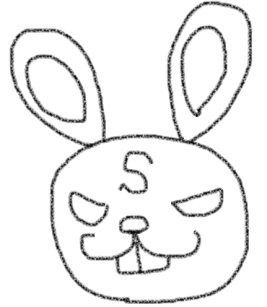 ※ご協力ありがとうございました。１２月１８日までにクラスのＨＲ情報委員へ渡してください。